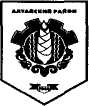 Российская ФедерацияРеспублика ХакасияАлтайский районАдминистрация Новомихайловского сельсоветаПОСТАНОВЛЕНИЕ11  Июля 2016 г.                                                                                                № 38с. Новомихайловка О мерах по профилактике незаконного потребления наркотических средств и психотропных веществ, по  уничтожению зарослей дикорастущей конопли на территории администрация Новомихайловского сельсоветаВ целях минимизации угрозы распространения наркомании, руководствуясь Указом Президента Российской Федерации от 18 октября 2007 г. №1374 "О дополнительных мерах по противодействию незаконному обороту наркотических средств, психотропных веществ и их прекурсоров", Указом Президента РФ от 09 июня 2010 г. №690 «Об утверждении Стратегии государственной антинаркотической политики Российской Федерации до 2020 года", Федеральным законом от 08 января 1998 года №3-ФЗ «О наркотических средствах и психотропных веществах», Федеральным законом от 6 октября 2003 года №131-ФЗ «Об общих принципах организации местного самоуправления в Российской Федерации», Уставом администрации Новомихайловского  сельсовета. Администрация Новомихайловского сельсовета постановляет:Утвердить План антинаркотических мероприятий на территории администрации Новомихайловского  сельсовета на 2016-2017 года (Приложение 1).Создать антинаркотическую рабочую группу при главе администрации (Приложение 2). Рекомендовать жителям с.Новомихайловка уничтожить дикорастущую коноплю на своих усадьбах.Рекомендовать руководителям производственных участков в границах с. Новомихайловка   организовать уничтожение дикорастущей конопли  на прилегающих территории.Контроль за исполнением настоящего постановления оставляю за собой. Глава Новомихайловского сельсовета                                                 П.А.Лавринов Приложение № 1 к постановлениюот 11.07.2016 г. № 38П Л А Нкомплексных мероприятий по уничтожению зарослей дикойконопли  на территории  Новомихайловского  сельсовета в 2016 -2017гг.Приложение № 2  к постановлениюот 11.07.2016 г. № 38Состав  антинаркотической рабочей группы на территории администрации Новомихайловского сельсовета.Руководитель группы:                        П.А.ЛавриновЧлены группы:Бутина А.А.Бесчестев А.Г.Сагалакова   Т.А.Вейт А.А.Карпов Е.А.                          Мероприятия    Сроки исполненияОтветственные        ОРГАНИЗАЦИОННЫЕ1. Обследовать и выявить площади зарослей дикой коноплииюньАдминистрация сельсовета2. Провести встречи с  населением с доведением до жителей вреда наркотического действия дикой коноплиапрель-июльАдминистрация сельсовета3. Провести широкую разъяснительную работу с  ИП,  коллективами организаций, населением через средства массовой информацииапрель-августАдминистрация сельсовета4. Постоянный контроль над проводимыми мероприятиями по борьбе с коноплейиюнь-августАдминистрация сельсовета          АГРОТЕХНИЧЕСКИЕ1. Привлечь общественность на   ручное выкашивание  зарослей коноплииюнь-августАдминистрациясельсовета2. Уничтожить на  всех приусадебных участках села  заросли дикорастущей коноплииюнь-августАдминистрация сельсовета